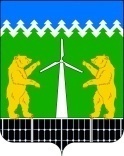 БЕЛЯКИНСКИЙ СЕЛЬСКИЙ СОВЕТ ДЕПУТАТОВБОГУЧАНСКОГО РАЙОНАКРАСНОЯРСКОГО КРАЯОб утверждении Порядка назначения, перерасчета размера и выплаты пенсии за выслугу лет лицам, замещавшим должности муниципальной службы в МО Белякинский сельсовет   и Порядка ведения сводного реестра лиц, являющихся получателями пенсии за выслугу лет, выплачиваемой за счет средств  бюджета   Белякинского сельсовета         В соответствии с Федеральными законами от 02.03.2007 № 25-ФЗ «О муниципальной службе в Российской Федерации», от 15.12.2001 года № 166-ФЗ «О государственном пенсионном обеспечении в Российской Федерации», ст. 9 Закона Красноярского края от 24.04.2008 N 5-1565 «Об особенностях правового регулирования муниципальной службы в Красноярском крае», руководствуясь Уставом Белякинского сельсовета Белякинский сельский Совет депутатов РЕШИЛ:         1. Утвердить Порядок назначения, перерасчета размера и выплаты пенсии за выслугу лет лицам, замещавшим должности муниципальной службы в МО Белякинский сельсовет, согласно приложению № 1.         2. Утвердить Порядок ведения сводного реестра лиц, являющихся получателями пенсии за выслугу лет, выплачиваемой за счет средств  бюджета Белякинского сельсовета, согласно приложению № 2.         3. Признать утратившими силу  решения Белякинского сельского Совета депутатов:  № 34/1-19 от 28.12.2017; № 24-34 от 12.10.2018; № 7-30 от 02.04.2021.         4. Контроль за исполнением решения возложить на планово-бюджетную комиссию.          5. Настоящее решение подлежит официальному опубликованию, вступает в силу со дня, следующего за днем опубликования в периодичном печатном издании «Депутатский вестник», но не ранее 1 июля 2022 года.              Председатель Белякинского сельскогоСовета депутатов                                                                                                 Л.И. ИльичеваГлава Белякинского сельсовета                                                                         В.А. ПаисьеваПриложение № 1к решению Белякинского сельского Совета депутатовот 29.07.2022  № 19-36Порядокназначения, перерасчета размера и выплаты пенсии за выслугу лет лицам, замещавшим должности муниципальной службы в муниципальном образовании Белякинский сельсовет1. Общие положения         1.1. Настоящий Порядок назначения, перерасчета размера и выплаты пенсии за выслугу лет лицам, замещавшим должности муниципальной службы в муниципальном образовании Белякинский сельсовет (далее – Порядок), устанавливает процедуры назначения, перерасчета размера и выплаты пенсии за выслугу лет, включая приостановление, возобновление и прекращение выплаты пенсии за выслугу лет лицам, замещавшим должности муниципальной службы в муниципальном образовании Белякинский сельсовет (далее также – муниципальные служащие) в соответствии со статьей 9 Закона Красноярского края от 24.04.2008 № 5-1565 «Об особенностях правового регулирования муниципальной службы в Красноярском крае», назначенной к страховой пенсии по старости (инвалидности) в соответствии с Федеральным законом от 28.12.2013 № 400-ФЗ «О страховых пенсиях» (далее – Федеральный закон «О страховых пенсиях») и Законом Российской Федерации от 19.04.1991 № 1032-1 «О занятости населения в Российской Федерации» (далее – Закон Российской Федерации «О занятости населения в Российской Федерации»).         1.2. Действие Порядка распространяется на лиц, замещавшие должности муниципальной службы, в соответствии со статьей 9 Закона Красноярского края от 24.04.2008 № 5-1565 «Об особенностях правового регулирования муниципальной службы в Красноярском крае».         1.3 Информация о назначении и выплате пенсии за выслугу лет лицам, замещавшим должности муниципальной службы в муниципальном образовании Белякинский сельсовет, в соответствии с настоящим решением размещается в Единой государственной информационной системе социального обеспечения. Размещение (получение) указанной информации в Единой государственной информационной системе социального обеспечения осуществляется в соответствии с Федеральным законом от 17 июля 1999 года № 178-ФЗ «О государственной социальной помощи»»;2. Размер пенсии за выслугу лет         2.1. Муниципальным служащим назначается пенсия за выслугу лет в размере 45 процентов среднемесячного заработка муниципального служащего за вычетом страховой пенсии по старости (инвалидности), фиксированной выплаты к страховой пенсии и повышений фиксированной выплаты к страховой пенсии, установленных в соответствии с Федеральным законом «О страховых пенсиях».За каждый полный год стажа муниципальной службы, установленного в соответствии с пунктом 1 статьи 9 Закона Красноярского края от 24.04.2008 № 5-1565 «Об особенностях правового регулирования муниципальной службы в Красноярском крае», пенсия за выслугу лет увеличивается на 3 процента среднемесячного заработка. При этом общая сумма пенсии за выслугу лет и страховой пенсии по старости (инвалидности), фиксированной выплаты к страховой пенсии и повышений фиксированной выплаты к страховой пенсии не может превышать 75 процентов среднемесячного заработка муниципального служащего, определенного в соответствии с пунктами 2.3–2.10 Порядка.В стаж (общую продолжительность) муниципальной службы для назначения пенсии за выслугу лет включаются периоды работы (службы) в соответствии с Указом Президента Российской Федерации от 19.11.2007 № 1532 «Об исчислении стажа государственной гражданской службы Российской Федерации для установления государственным гражданским служащим Российской Федерации ежемесячной надбавки к должностному окладу за выслугу лет на государственной гражданской службе Российской Федерации, определения продолжительности ежегодного дополнительного оплачиваемого отпуска за выслугу лет и размера поощрений за безупречную и эффективную государственную гражданскую службу Российской Федерации».В стаж муниципальной службы для назначения пенсии за выслугу лет муниципальным служащим включаются (засчитываются) помимо периодов замещения должностей, указанных в части 1 статьи 25 Федерального закона от 2 марта 2007 года № 25-ФЗ «О муниципальной службе в Российской Федерации», периоды замещения должностей, перечень которых утвержден Указом Президента Российской Федерации от 20 сентября 2010 года № 1141 «О перечне должностей, периоды службы (работы) в которых включаются в стаж государственной гражданской службы для назначения пенсии за выслугу лет федеральных государственных гражданских служащих», а также иные периоды в соответствии с муниципальными правовыми актами.В стаж муниципальной службы на основании распоряжения руководителя муниципального органа могут засчитываться периоды замещения отдельных должностей руководителей и специалистов на предприятиях, в учреждениях и организациях, опыт и знание работы в которых необходимы муниципальным служащим для выполнения должностных обязанностей в соответствии с должностным регламентом муниципального служащего. Периоды работы в указанных должностях в совокупности не должны превышать пять лет.Периоды работы (службы), включаемые в стаж муниципальной службы, суммируются в календарном порядке.Стаж муниципальной службы для назначения пенсии за выслугу лет:Право на пенсию за выслугу лет в соответствии с действующим пенсионным законодательством сохраняется без учета изменений:а) муниципальным служащим, которые приобрели право на пенсию за выслугу лет, установленную в соответствии с действующим пенсионным законодательством в связи с прохождением указанной службы, и которые были уволены с муниципальной службы до 1 января 2017 года;б) муниципальным служащим, которые продолжают замещать должность муниципальной службы на 1 января 2017 года и имеют на 1 января 2017 года стаж муниципальной службы для назначения пенсии за выслугу лет не менее 20 лет;в) муниципальным служащим, которые замещают должность муниципальной службы на 1 января 2017 года, имеют на 1 января 2017 года не менее 15 лет указанного стажа и приобрели право на страховую пенсию по старости (инвалидности) в соответствии с Федеральным законом от 28.12.2013 № 400-ФЗ «О страховых пенсиях» до 1 января 2017 года.         2.2. При определении размера пенсии за выслугу лет не учитываются суммы, предусмотренные пунктом 3 статьи 14 Федерального закона от 15.12.2001 № 166-ФЗ «О государственном пенсионном обеспечении в Российской Федерации»:а) суммы повышений фиксированной выплаты к страховой пенсии, приходящиеся на нетрудоспособных членов семьи, в связи с достижением возраста 80 лет или наличием инвалидности I группы;б) суммы, полагающиеся в связи с валоризацией пенсионных прав в соответствии с Федеральным законом от 17.12.2001 № 173-ФЗ «О трудовых пенсиях в Российской Федерации» (далее – Федеральный закон «О трудовых пенсиях в Российской Федерации»);в) размер доли страховой пенсии, установленной и исчисленной в соответствии с Федеральным законом «О страховых пенсиях»;г) суммы повышений размеров страховой пенсии по старости и фиксированной выплаты при назначении страховой пенсии по старости впервые (в том числе досрочно) позднее возникновения права на нее, восстановлении выплаты указанной пенсии или назначении указанной пенсии вновь после отказа от получения установленной (в том числе досрочно) страховой пенсии по старости.         2.3. Размер пенсии за выслугу лет муниципальным служащим исчисляется исходя из среднемесячного заработка за последние 12 полных месяцев муниципальной службы, предшествующих дню ее прекращения либо дню достижения ими возраста, дающего право на страховую пенсию по старости в соответствии с частью 1 статьи 8 и статьями 30–33 Федерального закона «О страховых пенсиях» (дававшего право на трудовую пенсию в соответствии с Федеральным законом «О трудовых пенсиях в Российской Федерации»).         2.4. Для определения среднемесячного заработка учитывается денежное содержание муниципальных служащих, состоящее из следующих выплат (далее – денежное содержание):а) месячный должностной оклад муниципального служащего в соответствии с замещаемой им должностью муниципальной службы (далее – должностной оклад);б) ежемесячная надбавка за классный чин муниципальной службы в соответствии с присвоенным муниципальному служащему классным чином муниципальной службы;в) ежемесячная надбавка за особые условия муниципальной службы;г) ежемесячная надбавка за выслугу лет;д) ежемесячное денежное поощрение;е) ежемесячная процентная надбавка к должностному окладу за работу со сведениями, составляющими государственную тайну;ж) премии;з) единовременная выплата при предоставлении ежегодного оплачиваемого отпуска;и) материальная помощь.При определении среднемесячного заработка учитываются действующие на территории края районный коэффициент, процентная надбавка к заработной плате за стаж работы в районах Крайнего Севера и приравненных к ним местностях, в иных местностях края с особыми климатическими условиями.         2.5. За период сохранения за муниципальным служащим в соответствии с законодательством Российской Федерации денежного содержания по замещаемой им должности муниципальной службы для определения среднемесячного заработка учитывается указанное денежное содержание.         2.6. При исчислении среднемесячного заработка из расчетного периода исключается время нахождения муниципального служащего в отпусках без сохранения денежного содержания, по беременности и родам, по уходу за ребенком до достижения им установленного законом возраста, а также период временной нетрудоспособности. Начисленные за это время суммы соответствующих пособий не учитываются.         2.7. Размер среднемесячного заработка при отсутствии в расчетном периоде исключаемых из него в соответствии с пунктом 2.6 Порядка времени нахождения муниципального служащего в соответствующих отпусках и периода временной нетрудоспособности определяется путем деления общей суммы полученного в расчетном периоде денежного содержания на 12.         2.8. В случае если из расчетного периода исключаются в соответствии с пунктом 2.7 Порядка время нахождения муниципального служащего в соответствующих отпусках и период временной нетрудоспособности размер среднемесячного заработка определяется путем деления указанной суммы на количество фактически отработанных дней в расчетном периоде и умножается на 21 (среднемесячное число рабочих дней в году).При этом выплаты, указанные в подпунктах «ж» и «з» пункта 2.4 Порядка, учитываются при определении среднемесячного заработка в размере одной двенадцатой фактически начисленных в этом периоде выплат.         2.9. По заявлению муниципального служащего из числа полных месяцев, за которые определяется месячное денежное содержание, исключаются месяцы, когда муниципальный служащий находился в отпуске без сохранения денежного содержания. При этом исключенные месяцы должны заменяться другими, непосредственно предшествующими избранному периоду.Если в течение расчетного периода произошло повышение денежного содержания, месячное денежное содержание за весь расчетный период рассчитывается с учетом повышения денежного содержания.         2.10. Размер среднемесячного заработка, исходя из которого муниципальному служащему исчисляется пенсия за выслугу лет, не должен превышать 2,8 должностного оклада с учетом действующих на территории края районного коэффициента, процентной надбавки к заработной плате за стаж работы в районах Крайнего Севера и приравненных к ним местностях, в иных местностях края с особыми климатическими условиями, установленных по должности муниципальной службы, замещавшейся на день прекращения муниципальной службы либо на день достижения возраста, дающего право на страховую пенсию по старости в соответствии с Федеральным законом «О страховых пенсиях».При работе муниципального служащего на условиях неполного служебного времени размер его среднемесячного заработка, исходя из которого муниципальному служащему исчисляется пенсия за выслугу лет, не должен превышать 2,8 фактически получаемого должностного оклада с учетом действующих на территории края районного коэффициента, процентной надбавки к заработной плате за стаж работы в районах Крайнего Севера и приравненных к ним местностях, в иных местностях края с особыми климатическими условиями, установленных по соответствующей должности муниципальной службы.Предусмотренное абзацем первым настоящего пункта количество должностных окладов  увеличивается на 0,1 должностного оклада  за каждый полный год стажа муниципальной службы свыше 30 лет, но не более чем до 3,8 должностного оклада  включительно.         2.11. Размер пенсии за выслугу лет лицам, уволенным до 1 января 1998 года, определяется исходя из среднемесячного заработка обратившегося за пенсией за выслугу лет на момент его увольнения либо достижения пенсионного возраста.Размер среднемесячного заработка, исходя из которого исчисляется пенсия за выслугу лет, не должен превышать 2,8 должностного оклада с учетом действующих на территории края районного коэффициента, процентной надбавки к заработной плате за стаж работы в районах Крайнего Севера и приравненных к ним местностях, в иных местностях края с особыми климатическими условиями.При этом среднемесячный заработок и должностной оклад индексируются на следующие поправочные коэффициенты:         2.12. Размер пенсии за выслугу лет не может быть ниже установленного настоящим пунктом базового размера пенсии за выслугу лет, увеличенного на районный коэффициент и процентную надбавку за работу в районах Крайнего Севера и приравненных к ним местностях, надбавку за работу в местностях с особыми климатическими условиями, применяемые при расчете денежного содержания муниципального служащего на день прекращения муниципальной службы либо на день достижения возраста, дающего право на страховую пенсию по старости в соответствии с Федеральным законом «О страховых пенсиях». Базовый размер пенсии за выслугу лет составляет:5000 рублей – при наличии у муниципальных служащих стажа муниципальной службы менее 20 лет;7000 рублей – при наличии у муниципальных служащих стажа муниципальной службы от 20 до 30 лет;10000 рублей – при наличии у муниципальных служащих стажа муниципальной службы 30 и более лет.3. Порядок назначения и выплаты пенсии за выслугу лет         3.1. Пенсия за выслугу лет назначается к страховой пенсии по старости либо к страховой пенсии по инвалидности, назначенной в соответствии с Федеральным законом «О страховых пенсиях», либо к страховой пенсии по старости, досрочно назначенной в соответствии с Законом Российской Федерации «О занятости населения в Российской Федерации», по заявлению лица, претендующего на пенсию за выслугу лет, решением руководителя органа, в котором гражданин замещал должность муниципальной службы перед увольнением с замещаемой должности.Решение о назначении пенсии за выслугу лет руководителю муниципального органа, замещавшему должность муниципальной службы, принимает Глава Белякинского сельсовета.В случае ликвидации указанного муниципального органа решение о назначении пенсии за выслугу лет принимает руководитель муниципального органа, которому переданы функции ликвидированного муниципального органа.         3.2. Муниципальные служащие подают заявления о назначении им пенсии за выслугу лет по форме согласно приложению № 1 к Порядку лицу, принимающему решение о назначении пенсии за выслугу лет в соответствии с пунктом 3.1 Порядка.Лица, замещавшие должность муниципальной службы, подают заявления по форме согласно приложению № 2 к Порядку о назначении им пенсии за выслугу лет руководителю органа местного самоуправления по последнему месту замещения должности муниципальной службы либо руководителю органа местного самоуправления, являющегося его правопреемником.Лица, уволенные до 1 января 1998 года, подают заявления по форме согласно приложению № 1 к Порядку руководителю органа местного самоуправления, являющегося правопреемником органа местного самоуправления, в котором они замещали должности муниципальной службы, а в случае его отсутствия – Главе Белякинского сельсовета.Заявление лица о назначении пенсии за выслугу лет регистрируется специалистом, ответственным за ведение кадровой работы, органа местного самоуправления по последнему месту замещения должности муниципальной службы.         3.3. Пенсия за выслугу лет муниципальным служащим назначается и выплачивается со дня подачи заявления, но не ранее дня назначения страховой пенсии по старости (инвалидности) в соответствии с Федеральным законом «О страховых пенсиях» или страховой пенсии по старости в соответствии с Законом Российской Федерации «О занятости населения в Российской Федерации».Пенсия за выслугу лет лицам, замещавшим должность муниципальной службы, назначается и выплачивается со дня подачи заявления, но не ранее дня назначения пенсии.Пенсия за выслугу лет к страховой пенсии по старости назначается пожизненно, а к страховой пенсии по инвалидности – на период выплаты страховой пенсии по инвалидности.         3.4. Финансирование расходов на выплату пенсии за выслугу лет осуществляется за счет средств  бюджета Белякинского  сельсовета.         3.5. Решение о назначении пенсии за выслугу лет принимается органами местного самоуправления, указанными в пунктах 3.1, 3.2 Порядка, на основании поступившего заявления о назначении пенсии за выслугу лет и следующих документов (информации), находящихся в их распоряжении:а) копии трудовой книжки, заверенной специалистом, ответственным за ведение кадровой работы, органа местного самоуправления по последнему месту замещения должности муниципальной службы (при наличии), сведения о трудовой деятельности, предусмотренные статьей 66.1 Трудового кодекса Российской Федерации»;б) заверенной копии военного билета;в) справки о периодах службы (работы), учитываемых для назначения пенсии за выслугу лет, по форме согласно приложению № 3 к Порядку, заверенную руководителем органа местного самоуправления по последнему месту замещения должности муниципальной службы;Документы, которые заявитель вправе предоставить по собственной инициативе, так как они подлежат предоставлению в рамках межведомственного информационного взаимодействия:1) справки о размере среднемесячного заработка муниципального служащего по форме согласно приложению № 4 к Порядку, сведений о размере месячного денежного вознаграждения, оплаты труда лица, замещавшего должность муниципальной службы;2) сведений о размере страховой пенсии по старости (инвалидности) на момент подачи заявления о назначении пенсии за выслугу лет;3) заверенной копии распоряжения (приказа) об освобождении от замещаемой должности муниципальной службы и увольнении с муниципальной службы.В случае непредставления заявителем по собственной инициативе находящихся в распоряжении органов (организаций), предоставляющих (участвующих в предоставлении) государственных и муниципальных услуг, документов, указанных в подпунктах 1, 2, 3 специалист, ответственный за ведение кадровой работы в течение 2 дней формирует и направляет необходимые межведомственные запросы.Решение о назначении пенсии за выслугу лет принимается в форме распоряжения, либо соответствующего распорядительного акта, и является основанием для назначения пенсии за выслугу лет.         3.6. Решение о назначении пенсии за выслугу лет в процентном отношении к среднемесячному заработку принимается руководителем, которому было подано заявление об установлении пенсии за выслугу лет, в срок, не позднее 1 месяца со дня регистрации заявления.Основанием для принятия решения об отказе в назначении пенсии за выслугу лет является несоблюдение условий ее предоставления.Специалист, ответственный за ведение кадровой работы, органа местного самоуправления по последнему месту замещения должности муниципальной службы, в течение 10 рабочих дней с даты принятия решения о назначении пенсии за выслугу лет сообщает заявителю о назначении ему пенсии за выслугу лет (знакомит с правовым актом о назначении пенсии за выслугу лет, сообщает по телефону, по электронной почте на адрес электронной почты заявителя).В случае отказа в назначении пенсии за выслугу лет заявителю в течение 10 рабочих дней с даты принятия такого решения специалистом, ответственный за ведение кадровой работы, органа местного самоуправления по последнему месту замещения должности муниципальной службы направляется уведомление об отказе в назначении пенсии за выслугу лет с указанием основания, в соответствии с которым было принято такое решение, и порядок его обжалования.         3.7. Ответственность за достоверность сведений о среднемесячном заработке муниципального служащего, а также о стаже муниципальной службы, используемых для определения размера пенсии за выслугу лет несет руководитель органа местного самоуправления, принявший решение о назначении пенсии за выслугу лет.         3.8. Решение о назначении пенсии за выслугу лет направляется в 5-дневный срок бухгалтеру администрации Белякинского сельсовета с документами:а) заявления обратившегося лица;б) копии трудовой книжки, заверенной специалистом, ответственным за ведение кадровой работы, органа местного самоуправления по последнему месту замещения должности муниципальной службы (при наличии), сведения о трудовой деятельности, предусмотренные статьей 66.1 Трудового кодекса Российской Федерации»;в) справки о периодах службы (работы), учитываемых для назначения пенсии за выслугу лет, по форме согласно приложению № 3 к Порядку;г) заверенной копии военного билета;д) правового акта об освобождении от должности муниципального служащего, лица, замещавшего должность муниципальной службы (предоставляется по собственной инициативе);е) справки о размере среднемесячного заработка муниципального служащего по форме согласно приложению № 4 к Порядку, сведений о размере месячного денежного вознаграждения, оплаты труда лица, замещавшего муниципальную должность муниципальной службы (предоставляется по собственной инициативе);ж) справка о размере трудовой пенсии, получаемой на момент подачи заявления (предоставляется по собственной инициативе).3.9. Бухгалтер администрации Белякинского сельсовета:а) в течение 5 рабочих дней со дня получения документов, указанных в пункте 3.8 Порядка, определяет конкретный размер пенсии за выслугу лет;б) формирует поименный список получателей пенсии за выслугу лет с указанием счетов, открытых получателями в кредитных организациях;в) производит перерасчет размера пенсии за выслугу лет в соответствии с разделом 5 Порядка;г) в срок до 12-го числа каждого месяца представляет финансовому управлению администрации Богучанского района края заявку на выплату пенсий за выслугу лет;д) составляет статистическую отчетность по запросам министерства социальной политики Красноярского края;е) ведет сводный реестр лиц, являющихся получателями пенсии за выслугу лет и ежемесячной доплаты к пенсии, выплачиваемых за счет средств районного бюджета.ж) размещает информацию о назначении и выплате пенсии за выслугу лет лицам, замещавшим должности муниципальной службы в Белякинском сельсовете  в Единой государственной информационной системе социального обеспечения.Администрация Белякинского сельсовета  на основании предоставленных документов ежемесячно до 15 числа месяца, следующего за месяцем, в котором была начислена пенсия за выслугу лет, осуществляет выплату пенсии за выслугу лет посредством перечисления на счет, открытый в российской кредитной организации, указанный в заявлении получателя пенсии за выслугу лет.4. Порядок приостановления, возобновления и прекращения выплаты пенсии за выслугу лет         4.1. Пенсия за выслугу лет не выплачивается в период прохождения государственной службы Российской Федерации, при замещении государственной должности Российской Федерации, государственной должности субъекта Российской Федерации, муниципальной должности, замещаемой на постоянной основе, должности муниципальной службы, а также в период работы в межгосударственных (межправительственных) органах, созданных с участием Российской Федерации, на должностях, по которым в соответствии с международными договорами Российской Федерации осуществляются назначение и выплата пенсий за выслугу лет в порядке и на условиях, которые установлены для федеральных государственных (гражданских) служащих, а также в случае прекращения гражданства Российской Федерации.Пенсия за выслугу лет, не выплачивается в периоды, указанные в пункте 14 статьи 9 Закона Красноярского края от 24.04.2008 N 5-1565 «Об особенностях правового регулирования муниципальной службы в Красноярском крае».         4.2. Лицо, получающее пенсию за выслугу лет, обязано в течение 5 рабочих дней с даты наступления, указанных в пункте 4.1 Порядка, обстоятельств (назначения на соответствующую должность, прекращение гражданства Российской Федерации) сообщить об этом в письменной форме в администрацию Белякинского сельсовета.4.3. Администрация Белякинского сельсовета  в течение 5 рабочих дней со дня получения информации об обстоятельствах, указанных в пункте 4.1 Порядка, приостанавливает выплату пенсии за выслугу лет лицу, получающему пенсию за выслугу лет, с момента назначения его на должности, указанные в пункте 4.1 Порядка, или прекращения гражданства Российской Федерации.При последующем увольнении с государственной службы Российской Федерации или освобождении от указанных в пункте 4.1 Порядка должностей выплата пенсии за выслугу лет возобновляется со дня, следующего за днем увольнения с указанной службы или освобождения от указанных должностей гражданина, обратившегося с заявлением о ее возобновлении.5. Порядок перерасчета размера пенсии за выслугу лет         5.1. Перерасчет размера пенсии за выслугу лет муниципальным служащим, лицам, уволенным до 1 января 1998 года, после ее назначения производится в случаях и порядке, установленных пунктами 5.2–5.4 Порядка.         5.2. Перерасчет размера пенсии за выслугу лет производится в случае увеличения продолжительности стажа муниципальной службы (после назначения пенсии за выслугу лет) в связи с замещением государственной должности Российской Федерации, государственной должности субъекта Российской Федерации, муниципальной должности, замещаемой на постоянной основе, должности федеральной государственной службы, государственной гражданской службы других субъектов Российской Федерации, должности муниципальной службы и (или) замещения должности государственной гражданской службы края не менее 12 полных месяцев с более высоким должностным окладом.В связи с тем, что выплата пенсии за выслугу лет приостанавливалась, перерасчет размера пенсии за выслугу лет производится в соответствии с разделом 2 Порядка, с учетом увеличения продолжительности стажа муниципальной службы и (или) замещения должности муниципальной службы не менее 12 полных месяцев с более высоким должностным окладом.Перерасчет размера пенсии за выслугу лет производится с первого числа месяца подачи заявления о перерасчете размера пенсии за выслугу лет.         5.3. Перерасчет размера пенсии за выслугу лет производится в случае увеличения в централизованном порядке размера денежного содержания по должности муниципальной службы, замещавшейся на день прекращения муниципальной службы либо на день достижения возраста, дающего право на страховую пенсию по старости в соответствии с Федеральным законом «О страховых пенсиях» (дававшего право на трудовую пенсию в соответствии с Федеральным законом «О трудовых пенсиях в Российской Федерации») – на индекс его повышения.Перерасчет размера пенсии за выслугу лет при повышении денежного содержания муниципальных служащих производится на основании решения Белякинского сельского Совета депутатов, предусматривающего повышение окладов месячного денежного содержания муниципальных служащих, со сроков, установленных для изменения размера денежного содержания муниципальных служащих.         5.4. Перерасчет размера пенсии за выслугу лет производится в случае изменения размера страховой пенсии по старости (инвалидности), фиксированной выплаты к страховой пенсии и повышений фиксированной выплаты к страховой пенсии, исходя из которого определен размер пенсии за выслугу лет – в размере, установленном для изменения страховой пенсии по старости (инвалидности).Перерасчет размера пенсии за выслугу лет в случае изменения страховой пенсии по старости (инвалидности) производится на основании информации, получаемой администрацией Белякинского сельсовета из органов Пенсионного фонда Российской Федерации. При этом размер пенсии за выслугу лет пересчитывается со сроков, установленных для изменения размера страховой пенсии по старости (инвалидности).         5.5. Основания для перерасчета пенсии за выслугу лет лицу, замещавшему должность муниципальной службы, является увеличение месячного денежного вознаграждения по должности муниципальной службы, занимаемой таким лицом на день увольнения.         5.6. Перерасчет размера пенсии за выслугу лет во всех предусмотренных Порядком случаях осуществляет администрация  Белякинского сельсовета  при условии закрепления соответствующих расходов в  бюджете Белякинского сельсовета  на соответствующий год.         5.7. Размер среднемесячного заработка, учитываемый при исчислении пенсии за выслугу лет, индексируется соответственно изменению должностного оклада по соответствующей должности муниципальной службы.Размер среднего заработка лица, уволенного до 1 января 1998 года, индексируется соответственно изменению должностных окладов лиц, замещающих соответствующие должности муниципальной службы.         5.8. Недополученные суммы назначенной пенсии за выслугу лет выплачиваются:а) за весь период, если пенсия за выслугу лет не выплачивалась по вине органов местного самоуправления, принявших решение о выслуге лет, либо по вине администрации Белякинского  сельсовета;б) в связи со смертью получателя наследникам в соответствии с действующим законодательством.         5.9. Суммы пенсии за выслугу лет, излишне выплаченные, в том числе вследствие злоупотребления лица, получающего пенсию за выслугу лет (несообщение о наличии оснований для приостановлении выплаты пенсии, представление документов с заведомо недостоверными сведениями, несвоевременное поступление информации из Пенсионного фонда Российской Федерации, счетная ошибка), удерживаются из пенсии за выслугу лет по решению администрации Белякинского  сельсовета.Размер удержания по этому основанию не должен превышать 20 процентов от размера пенсии за выслугу лет, причитающейся к выплате, с сохранением 50 процентов причитающейся пенсии за выслугу лет.В случае прекращения выплаты пенсии за выслугу лет оставшаяся задолженность взыскивается администрацией Белякинского сельсовета  в судебном порядке.         6. Муниципальным  служащим при наличии стажа муниципальной службы не менее 20 лет в  органах местного самоуправления Белякинского сельсовета, имеющим право на пенсию за выслугу лет в соответствии с настоящей статьей, при увольнении с муниципальной  службы, за исключением оснований увольнения с муниципальной службы, предусмотренных статьями 14,1,15, пунктами 3 части 1 статьи 19, пунктом 2 статьи 27.1  Федерального закона «О муниципальной службе  в Российской Федерации», выплачивается единовременное денежное вознаграждение в размере двукратного месячного денежного содержания по должности муниципальной службы, замещавшейся на день увольнения.Право на единовременное денежное вознаграждение имеют муниципальные служащие, замещавшие непосредственно перед увольнением должности муниципальной службы не менее 12 полных месяцев.В состав месячного денежного содержания, учитываемого при определении размера единовременного денежного вознаграждения, включаются должностной оклад  муниципального служащего, ежемесячная надбавка за классный чин, ежемесячная надбавка к должностному окладу за выслугу лет на муниципальной службе, ежемесячная надбавка к должностному окладу за особые условия муниципальной службы, ежемесячная процентная надбавка к должностному окладу за работу со сведениями, составляющими государственную тайну, ежемесячное денежное поощрение, а также 1/12 размера дополнительных выплат (премии за выполнение особо важных и сложных заданий, материальная помощь, выплачиваемая за счет средств фонда оплаты труда муниципальных служащих, единовременная выплата при предоставлении ежегодного оплачиваемого отпуска), начисленных муниципальному служащему в течение 12 календарных месяцев, предшествующих дате увольнения.Единовременное денежное вознаграждение выплачивается органом местного самоуправления, в котором муниципальный служащий проходил муниципальную службу непосредственно перед увольнением, не позднее дня увольнения муниципального служащего.Единовременное денежное вознаграждение выплачивается муниципальному служащему только один раз за все время прохождения муниципальной службы в органах местного самоуправления края. Единовременное денежное вознаграждение не выплачивается в случае, если муниципальному служащему уже выплачивалось данное вознаграждение.
Приложение № 1к Порядку назначения, перерасчета размера и выплаты пенсии за выслугу лет лицам, замещавшим должности муниципальной службы в муниципальном образовании Белякинский сельсоветНаименование должности, фамилия и инициалы руководителя_____________________________________________________________от ___________________________________________________________(Ф.И.О. заявителя) _________________________________________________________(домашний адрес) _____________________________________________(телефон) ________________________________________________(e-mail: (при наличии))_____________________________________________________________(паспортные данные)Заявление         В соответствии с решением Белякинского сельского Совета депутатов от ____________ № ___________ «Об утверждении Порядка назначения, перерасчета размера и выплаты пенсии за выслугу лет лицам, замещавшим должности муниципальной службы в МО Белякинский сельсовет, и Порядка ведения сводного реестра лиц, являющихся получателями пенсии за выслугу лет, выплачиваемой  за счет средств Белякинского сельсовета» прошу назначить мне, замещавшему должность  муниципальной службы в МО Белякинский сельсовет_________________________________________________________________________________________________________,               (наименование должности)пенсию за выслугу лет к назначенной в соответствии с Федеральным законом
от 28.12.2013 № 400-ФЗ «О страховых пенсиях» (Законом Российской Федерации от 19.04.1991 № 1032-1 «О занятости населения в Российской Федерации») страховой пенсии по старости (инвалидности).Страховую пенсию по старости (инвалидности) получаю в_____________________________________________________________.(наименование органа Пенсионного фонда Российской Федерации)Прошу назначенную мне пенсию за выслугу лет перечислять в кредитную организацию:наименование Российской кредитной организации____________________________________________________________ ;номер банковского счета:страховой номер индивидуального лицевого счета (СНИЛС)_____________________________________________________________.Ознакомлен(а) с тем, что пенсия за выслугу лет не выплачивается
в период прохождения государственной службы Российской Федерации, при замещении государственной должности Российской Федерации, государственной должности субъекта Российской Федерации, муниципальной должности, замещаемой на постоянной основе, должности муниципальной службы, а также в период работы в межгосударственных (межправительственных) органах, созданных с участием Российской Федерации, на должностях, по которым в соответствии с международными договорами Российской Федерации осуществляются назначение и выплата пенсий за выслугу лет в порядке и на условиях, которые установлены для федеральных государственных (гражданских) служащих, а также в случае прекращения гражданства Российской Федерации.Обязуюсь в течение 5 рабочих дней с даты наступления указанных обстоятельств сообщить об этом в письменной форме в администрацию Белякинского сельсовета.Даю свое согласие на обработку моих персональных данных, а также на запрос и получение необходимых сведений и документов в иных учреждениях и организациях.  «___»   ___20__г                                                                 _______________(дата)                                                                                    (подпись заявителя)              Заявление зарегистрировано: ______________________________________(место для печати специалиста, ответственного за ведение кадровой работы органа местного самоуправления)_____________________________________________________________(подпись, ФИО и должность специалиста по кадрам органа местного самоуправления)Приложение № 2к Порядку назначения, перерасчета размера и выплаты пенсии за выслугу лет лицам, замещавшим должности муниципальной службы в МО Белякинский сельсоветНаименование должности, фамилия и инициалы руководителя_____________________________________________________________от ___________________________________________________________(Ф.И.О. заявителя) ____________________________________________(домашний адрес) ____________________________________________(телефон) ________________________________________________(e-mail: (при наличии))_____________________________________________________________(паспортные данные)ЗаявлениеВ соответствии со статьей 9 Закона Красноярского края от 24.04.2008 № 5-1565 «Об особенностях правового регулирования муниципальной службы в Красноярском крае» прошу назначить мне, замещавшему должность муниципальной службы в МО Белякинский сельсовет __________________________________________________________________,                                   (наименование должности)пенсию за выслугу лет к назначенной в соответствии с Федеральным законом от 28.12.2013 № 400-ФЗ «О страховых пенсиях» (Законом Российской Федерации от 19.04.1991 № 1032-1 «О занятости населения в Российской Федерации») страховой пенсии по старости (инвалидности), а также пенсии по государственному пенсионному обеспечению в соответствии с Федеральным законом от 15.12.2001 № 166-ФЗ «О государственном пенсионном обеспечении в Российской Федерации» (далее – иная пенсия).Иную пенсию получаю в _________________________________________________________________(наименование органа Пенсионного фонда Российской Федерации)Прошу назначенную мне пенсию за выслугу лет перечислять в кредитную организацию:наименование российской кредитной организации _______________________________________________________________;номер банковского счета: страховой номер индивидуального лицевого счета (СНИЛС)_____________________________________________________________. Ознакомлен(а) с тем, что пенсия за выслугу лет не выплачивается
в периоды, указанные в пункте 14 статьи 9 Закона Красноярского края от 24.04.2008 N 5-1565 «Об особенностях правового регулирования муниципальной службы в Красноярском крае».Обязуюсь в течение 5 рабочих дней с даты наступления указанных обстоятельств сообщить об этом в письменной форме в администрацию Белякинского сельсовета.Даю свое согласие на обработку моих персональных данных, а также
на запрос и получение необходимых сведений и документов в иных учреждениях и организациях.«___»_____20__г.                                                                      ______________(дата)                                                                                       (подпись заявителя)Заявление зарегистрировано: _____________________________________(место для печати специалиста, ответственного за ведение кадровой работы органа местного самоуправления)____________________________________________________________(подпись, ФИО и должность специалиста по кадрам органа местного самоуправления)29.07.2022                                                 п. Беляки                                                № 19-36                                                                                                                                                             №66/228Год назначения пенсии за выслугу летСтаж для назначения пенсии за выслугу лет в соответствующем году201715 лет и 6 месяцев201816 лет201916 лет и 6 месяцев202017 лет202117 лет и 6 месяцев202218 лет202318 лет и 6 месяцев202419 лет202519 лет и 6 месяцев2026 и последующие годы20 летВремя прекращения муниципальной службыРазмер поправочного коэффициента
к среднемесячному заработкуРазмер поправочного коэффициента к должностному окладудо 1 октября 1965 года15746,511247,5с 1 октября 1965 года по 31 декабря 1976 года8116,55797,5с 1 января 1977 года по 30 сентября 1989 года6296,54497,1с 1 октября 1989 года по 31 октября 1990 года2750,21964,4с 1 ноября 1990 года по 31 июля 1991 года2553,71964,4с 1 августа 1991 года по 31 августа 1991 года2257,91736,85с 1 сентября 1991 года по 31 октября 1991 года1505,31157,92с 1 ноября 1991 года по 30 ноября 1991 года1096,1843,2с 1 декабря 1991 года по 31 декабря 1991 года986,2758,6с 1 января 1992 года по 29 февраля 1992 года576,7443,6с 1 марта 1992 года по 31 марта 1992 года443,7341,3с 1 апреля 1992 года по 31 мая 1992 года266,2221,8с 1 июня 1992 года по 31 августа 1992 года227,5189,6с 1 сентября 1992 года по 30 октября 1992 года151,7126,4с 1 ноября 1992 года по 30 ноября 1992 года139,0126,4с 1 декабря 1992 года по 31 марта 1993 года38,134,6с 1 апреля 1993 года по 31 августа 1993 года20,018,2с 1 сентября 1993 года по 31 декабря 1993 года11,110,1с 1 января 1994 года по 30 сентября 1994 года5,85,3с 1 октября 1994 года по 31 октября 1994 года4,23,8с 1 ноября 1994 года по 31 марта 1995 года3,83,8с 1 апреля 1995 года по 31 августа 1995 года2,92,9с 1 сентября 1995 года по 30 июня 1997 года1,91,9